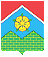   АДМИНИСТРАЦИЯ  ПОСЕЛЕНИЯ МОСКОВСКИЙ   ПОСТАНОВЛЕНИЕО внесении изменений в постановление администрации городского поселения Московский от 23.03.2010 № 6 «Об утверждении Положения об официальном сайте администрации городского поселения Московский Ленинского муниципального района Московской области в сети Интернет»Руководствуясь Федеральным  законом от 06.10.2003 №131-ФЗ «Об общих принципах организации местного самоуправления в Российской Федерации», в целях приведения муниципальных правовых актов в соответствии с Уставом поселения Московский, в связи с кадровыми изменениями администрация постановляет:1. Внести в постановление администрации городского поселения Московский от 23.03.2010 № 6 «Об утверждении Положения об официальном сайте администрации городского поселения Московский Ленинского муниципального района Московской области в сети Интернет» следующие изменения:1.1. название постановления изложить в следующей редакции:«Об утверждении Положения об официальном сайте администрации поселения Московский в сети Интернет»;1.2. в тексте постановления, утвержденном положении слова «городское поселение Московский Ленинского муниципального района Московской области», «городское поселение Московский» в соответствующем падеже заменить словами «поселение Московский» в соответствующем падеже;1.3. в пункте 2 постановления слова «Начальнику отдела организационной работы, культуры и спорта (Дубова Н.И.)» заменить словами «Заместителю главы администрации А.А. Воробьевой»;1.4. в пункте 3 постановления слова «городского поселения Московский В.М. Иванова» заменить словами «поселения Московский А.А. Воробьеву»;1.5. в пунктах 3.1., 3.2., 3.3. утвержденного положения, приложении № 1 к положению слова «отдел организационной работы, культуры и спорта» заменить словами «отдел по связям с общественностью и СМИ»;1.6. в пункте 2 приложения №1  к положению цифру «7» заменить на цифры «10»;1.7. в пункте 4 приложения №1  к положению цифру «5» заменить на цифры «10».2. Контроль за исполнением настоящего постановления возложить на заместителя главы администрации поселения Московский А.А. Воробьеву.Глава администрации                                                                                                     Д.А. Андрецова	28.12.2017№54